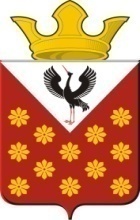 Российская ФедерацияСвердловская областьБайкаловский районПостановлениеглавы Краснополянского сельского поселенияот 12 октября 2021 года  № 135Об увеличении (индексации) размеров должностных окладов работников органов местного самоуправления Краснополянского сельского поселенияВ соответствии со статьей 86 Бюджетного кодекса Российской Федерации, статьей 22 Федерального закона от 02.03.2007 № 25-ФЗ «О муниципальной службе в Российской Федерации», статьей 53 Федерального закона от 06.10.2003 № 131-ФЗ «Об общих принципах организации местного самоуправления в Российской Федерации», статьей 14 Закона Свердловской области от 29.10.2007 № 136-ОЗ «Об особенностях муниципальной службы на территории Свердловской области», постановляю:1. Увеличить с 01 октября 2021 года в 1,037 раза размеры должностных окладов работников органов местного самоуправления Краснополянского сельского поселения.2. При начислении пенсии лицам, замещавшим муниципальные должности на постоянной основе и должности муниципальной службы в органах местного самоуправления Краснополянского сельского поселения с 1 октября 2021 года применять повышающий коэффициент 1,037.3. Обеспечить финансирование расходов, связанных с реализацией настоящего Постановления за счет и в пределах фонда оплаты труда, установленного на 2021 год.4. Настоящее Постановление вступает в силу с 01.10.2021 года.5. Настоящее Постановление разместить на официальном сайте администрации в сети «Интернет» http://krasnopolyanskoe.ru/.6. Контроль исполнения настоящего Постановления оставляю за собой.Глава Краснополянского сельского поселения                                               А.Н. Кошелев